 	 Philly Fire’s Motivated Fitness        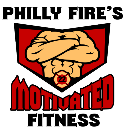 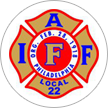 Local 22’s Health and Wellness Initiative100% FREE Fitness and Nutrition plan for ALL Health Plan members (including spouses and children).Firehouse Workouts- instructor taught group workouts at your station. Contact Chris Craig (L13/C) at 267-266-2026 or Mike Cardona (E40/D) at 215-870-3438 for information/scheduling.Personal Training- programming designed to meet your individual goals, schedule, and interests. Contact Josh Guevara (E61/D) at 267-441-2134 or any trainer to schedule a consultation. Nutritional Coaching- schedule an individual or group consultation.  Contact Steve Plakiotis (L13/A) at 321-794-8617 for information.Bootcamps- group workout classes adapted and modified for all levels. Weekly schedule:Philly’s Next Champ (1810 Grant Ave, 19115):	Mon, Wed, Fri- 8:30 AM and 10 AM	Mon-Fri- 7PM	Sat- 8:30 AMFire for Effect (123 Leverington Ave, 19127):	                   CrossFit Prime: 220 Geiger Road #106,19115	Mon-Fri- 8:15 AM and 11 AM			          Tues & Thursday: 	11 AM and 7:30 PM	Prime Time Training (426 E Allegheny Ave, 19134):	          Saturday and Sunday: 11:15 AM  	Mon-Fri- 7 PM					              **TRIAL PERIOD HOURS MAY CHANGE**	Sat- 10 AMOpen Gym- Take advantage of our certified personal trainers on site for assistance/programming or simply come in and get a workout in Mon-Fri between 8 AM and 2 PM at Philly’s Next Champ!				*visit our website @ pfmfitness.com*        	                                                                                    		Contact @ Danny Granroth- 267-574-3322 dgranroth@pfmfitness.org